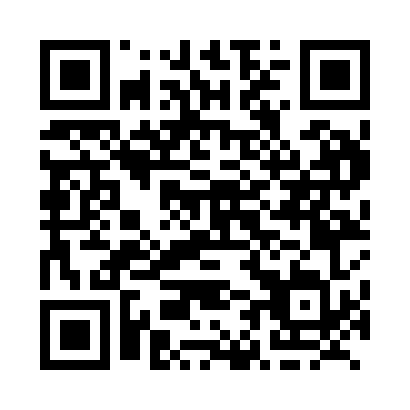 Prayer times for Dorval, Quebec, CanadaMon 1 Jul 2024 - Wed 31 Jul 2024High Latitude Method: Angle Based RulePrayer Calculation Method: Islamic Society of North AmericaAsar Calculation Method: HanafiPrayer times provided by https://www.salahtimes.comDateDayFajrSunriseDhuhrAsrMaghribIsha1Mon3:135:1112:596:228:4710:442Tue3:145:1112:596:228:4710:443Wed3:155:1212:596:228:4710:434Thu3:165:131:006:228:4610:425Fri3:175:131:006:228:4610:426Sat3:185:141:006:228:4510:417Sun3:205:151:006:218:4510:408Mon3:215:161:006:218:4510:399Tue3:225:161:006:218:4410:3810Wed3:235:171:016:218:4310:3711Thu3:255:181:016:208:4310:3612Fri3:265:191:016:208:4210:3513Sat3:285:201:016:208:4210:3314Sun3:295:211:016:208:4110:3215Mon3:315:221:016:198:4010:3116Tue3:325:231:016:198:3910:2917Wed3:345:241:016:188:3910:2818Thu3:355:251:016:188:3810:2719Fri3:375:261:016:178:3710:2520Sat3:385:271:016:178:3610:2421Sun3:405:281:016:168:3510:2222Mon3:425:291:026:168:3410:2023Tue3:435:301:026:158:3310:1924Wed3:455:311:026:158:3210:1725Thu3:475:321:026:148:3110:1526Fri3:495:331:026:138:3010:1427Sat3:505:341:026:138:2810:1228Sun3:525:351:026:128:2710:1029Mon3:545:361:016:118:2610:0830Tue3:555:371:016:118:2510:0631Wed3:575:391:016:108:2410:05